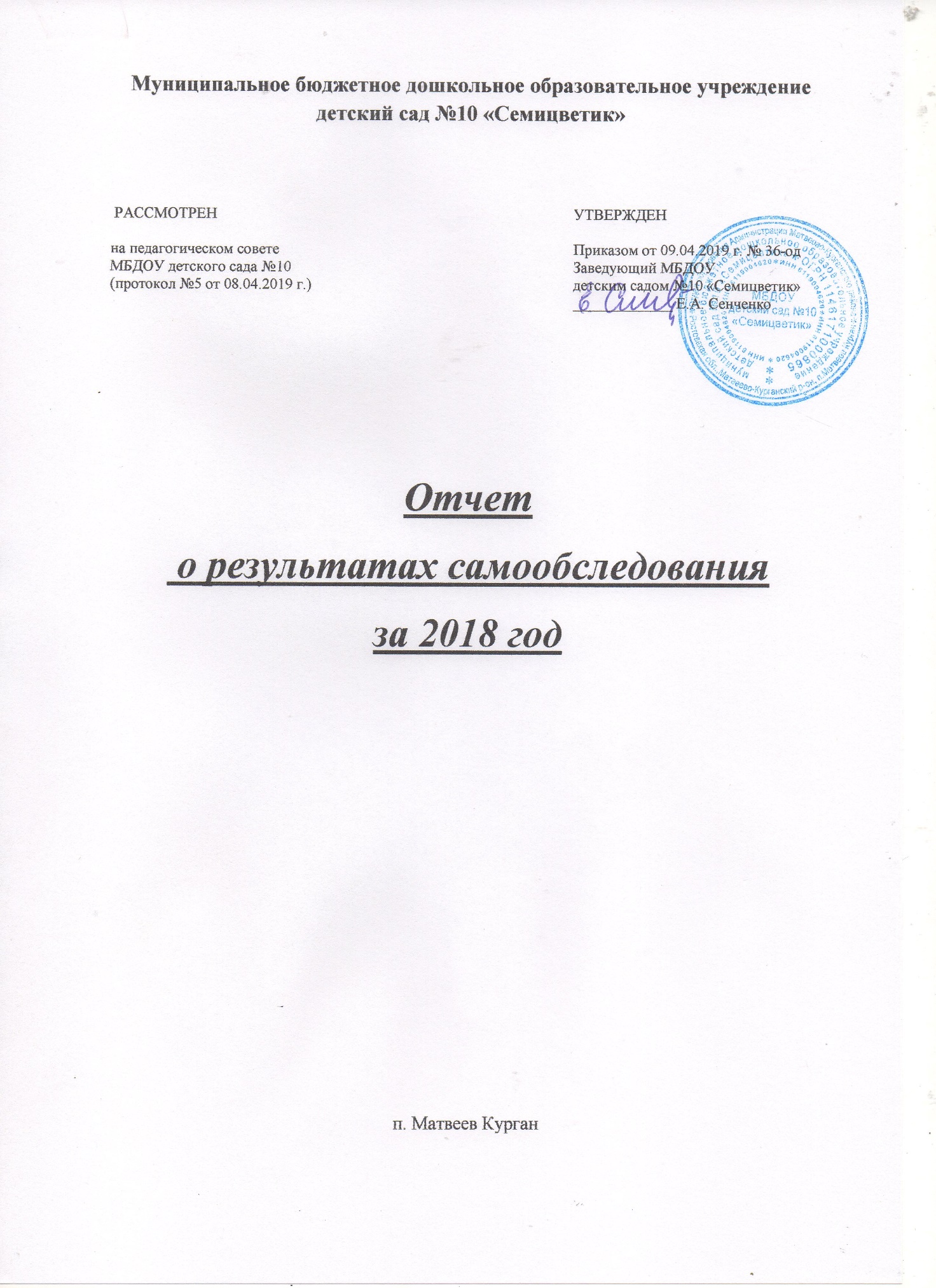      Основанием для проведения самообследования является приказ Министерства образования и науки РФ от 10 декабря 2013 г. N 1324 «Об утверждении показателей деятельности образовательной организации, подлежащей самообследованию».      Целью проведения самообследования является обеспечение доступности и открытости информации о деятельности учреждения, а также подготовка отчета о результатах самообследования.       Процедура самообследования способствует: 1. Рефлексивной оценке результатов деятельности педагогического коллектива, осознанию своих целей и задач и степени их достижения. 2. Возможности заявить о своих достижениях, отличительных показателях. 3. Отметить существующие проблемные зоны. 4. Задать вектор дальнейшего развития дошкольного учреждения. В процессе самообследования были проведены: 1. Оценка образовательной деятельности. 2. Оценка системы управления ДОУ. 3. Оценка содержания и качества подготовки воспитанников. 4. Оценка организации образовательного процесса, кружковой работы 5. Оценка качества: • кадрового обеспечения; • учебно-методического и библиотечно-информационного обеспечения; • материально-технической базы; • учета гигиенических требований; • функционирования внутренней системы оценки качества образования. 6. Анализ показателей деятельности ДОУ. 1. Общая характеристика учреждения	Информационная справка	Муниципальное бюджетное дошкольное образовательное учреждение детский сад №10 «Семицветик», в дальнейшем именуемое МБДОУ, создано на основании постановления Администрации Матвеево-Курганского района от 10.10.2014 г. №1482 в целях реализации гарантированного гражданам Российской Федерации права на получение общедоступного и бесплатного дошкольного образования. 	Муниципальное бюджетное дошкольное образовательное учреждение детский сад №10 «Семицветик» находится по адресу: Ростовская область, п. Матвеев Курган, ул. Донецкая, 2. Расположен в новом двухэтажном здании. 	МБДОУ имеет лицензию № 4199, серии 61ЛО1 № 0001813, выданную 20.01.2015 г. Региональной службой по надзору и контролю в сфере образования по Ростовской области. Срок действия лицензии: бессрочная. Организационно-правовая форма ДОУ – учреждение.Режим работы: детский сад работает 5 дней в неделю, с 7-30 до 17.30 часов. Режим работы – 10 часов. В предпраздничные дни с 7-30 до 16-30. В МБДОУ функционирует одна дежурная группа с 7.00ч. до 19.00 часов.Структура и количество группПроектная мощность МБДОУ детского сада №10 «Семицветик» рассчитана на 280 мест и на 16 групп. На конец 2018 года в ДОУ функционировало 15 возрастных групп.Общая численность воспитанников на конец 2018 года составила 290 детей.Дошкольное учреждение укомплектовано детьми на 104%, что соответствует нормативам наполняемости групп.       Вывод: Муниципальное дошкольное образовательное учреждение детский сад №10 «Семицветик» функционирует в соответствии с нормативными документами в сфере образования Российской Федерации. Контингент воспитанников в основном социально благополучный. Преобладают дети из полных семей.2. Содержание и результаты образовательной деятельности.              МБДОУ детский сад №10 «Семицветик» осуществляет образовательную деятельность в соответствии с нормативными документами всех уровней дошкольного образования. Образовательный и коррекционный процесс в МБДОУ строится в соответствии с основной образовательной программой дошкольного образования. В МБДОУ реализуются основная образовательная программа дошкольного образования и методики дошкольного образования, используются информационные технологии, создана комплексно-тематическая система планирования образовательной деятельности с учетом направленности реализуемой образовательной программы, возрастных особенностей воспитанников, которая позволяет поддерживать качество подготовки воспитанников к школе на достаточно высоком уровне. Содержание программы соответствует основным положениям возрастной психологии и дошкольной педагогики; выстроено с учетом принципа интеграции образовательных областей в соответствии с возрастными возможностями и особенностями воспитанников, спецификой и возможностями МБДОУ. Программа основана на комплексно-тематическом принципе построения образовательного процесса и составлена в соответствии с направлениями развития детей: «Физическое развитие», «Социально-коммуникативное развитие», «Познавательное развитие», «Художественно-эстетическое развитие», «Речевое развитие». Реализация каждого направления предполагает решение образовательных задач во всех видах детской деятельности, имеющих место в режиме дня дошкольного образовательного учреждения.           Основная образовательная программа детского сада спроектирована с учетом примерной основной образовательной программы дошкольного образования, которая одобрена решением федерального учебно-методического объединения по общему образованию (протокол от 20.05.2015 г. № 2/15). Данная программа определяет цель, задачи, планируемые результаты, содержание и организацию образовательного процесса на ступени дошкольного образования.	Кроме того, учтены концептуальные положения используемой в МБДОУ примерной основной общеобразовательной программы дошкольного образования «От рождения до школы» под ред. Н.Е. Вераксы, Т.С. Комаровой, М.А. Васильевой.	Основная образовательная программа разработана в соответствии со следующими нормативно-правовыми документами:-  Федеральный закон от 29.12.2012г. № 273-ФЗ «Об образовании в Российской Федерации»;- Федеральный государственный образовательный стандарт дошкольного образования (Утвержден приказом Министерства образования и науки Российской Федерации от 17 октября 2013г. № 1155);- «Порядок организации и осуществления образовательной деятельности по основным общеобразовательным программа – образовательным программа дошкольного образования» (приказ Министерства образования и науки РФ от 30 августа 2013г. №1014 г. Москва); - Санитарно-эпидемиологические требования к устройству, содержанию и организации режима работы дошкольных образовательных организаций» (Утверждены постановлением Главного государственного санитарного врача Российской Федерации от 15 мая 2013г. №26 «Об утверждении СанПиН» 2.4.3049-13).	Программа сформирована как программа психолого-педагогической поддержки позитивной социализации и индивидуализации, развития личности детей дошкольного возраста и определяет комплекс основных характеристик дошкольного образования (объем, содержание и планируемые результаты в виде целевых ориентиров дошкольного образования).	Кроме того, в целях организации качественной работы в группах с детьми с ОВЗ разработана адаптированная образовательная программа, в основе которой:1. «Коррекция нарушений речи» - Т.Б. Филичева, Г.В. Чиркина.2. «Подготовка к школе детей с ЗПР» - С.Г. Шевченко.3. «Социально-педагогическая помощь лицам с ОВЗ» - Л.И. Аксенова.4. «Коррекционно-педагогическая помощь детям раннего и дошкольного возраста» - Е.А. Екжанова, Е.А. Стребелева.            Дополнительные образовательные услуги.	В целях реализации программы с одаренными детьми и учитывая пожелания родителей воспитанников детского сада, на базе МБДОУ организована дополнительная деятельность на безвозмездной основе по физкультурно-оздоровительному и художественно-эстетическому направлениям. Дополнительные занятия с детьми создают условия для полноценного творческого развития личности, для проявления и формирования способностей детей. Вывод: Проанализировав данные по выполнению программы, следует отметить положительные результаты выполнения программы по всем образовательным областям во всех возрастных группах. Все дети развиваются в норме по возрастным показателям. По результатам мониторингового исследования выявлен высокий процент со средним уровнем. По результатам педагогической диагностики по всем возрастным группам отмечено соответствие динамики развития возрасту детей.Для более качественной организации дополнительной деятельности с одаренными детьми, необходимо направить работу воспитателей на систематизацию работы по социально-коммуникативному и физическому развитию детей, создать условия для выполнения программных задач, активизировать участие детей в непосредственной образовательной деятельности и в режимных моментах, анализировать достижения детей совместно с родителями. Совместная работа с организациями дополнительного образования, культуры и спорта.	В 2018 году МБДОУ активно сотрудничало с разными социальными и общественными структурами на основании взаимных договоров и содержательных планов работы через разные формы и виды совместной деятельности: - Детско-юношеская спортивная школа;- СОШ №2;- Детская районная библиотека;- Центр детского технического творчества;- Школа искусств;- Районный краеведческий музей;- Районный дом культуры.	В рамках совместно организованной деятельности проводились различные мероприятия:- посещение старшими дошкольниками Матвеево-Курганской сош №2;- соревнования по мини-футболу среди воспитанников детских садов района;- участие в конкурсе выступления агитбригад ЮПИД среди ДОУ района;- мероприятия по привитию любви к книге и чтению;- посещение музея;- отчетные концерты воспитанников Школы искусств;- участие в творческих конкурсах.Вывод: Такое сотрудничество способствует развитию у воспитанников социальных навыков общения в кругу сверстников. позволяет расширить спектр услуг интеллектуального, художественно-эстетического и физического развития, обогащать воспитанников знаниями о театральном искусстве, об истории, культуре и природных богатствах Ростовской области и Миусского края, способствует обновлению содержания, повышению качества образования, расширению пространства для приобретения дошкольниками социального опыта. 3. Система управления ДОУ.               Управление детским садом осуществляется на основе принципов единоначалия и коллегиальности. Единоличным исполнительным органом является руководитель (заведующий). Коллегиальными формами управления МБДОУ являются:          - Общее собрание трудового коллектива, действующее на основании Положения. Основная задача - организация образовательного процесса и финансово-хозяйственной деятельности МБДОУ на высоком уровне.          - Педагогический совет, действующий на основании Положения. Основная задача - реализация государственной политики в области дошкольного образования.                Административное управление имеет линейную структуру:          I уровень - заведующий детским садом (во взаимодействии с коллегиальными органами управления). Управленческая деятельность заведующего обеспечивает материальные, организационные, правовые, социально-психологические условия для реализации функции управления образовательным процессом в МБДОУ. Объект управления заведующего - весь коллектив. Управление осуществляется в режиме развития и функционирования.          II уровень – заместитель заведующего по ВМР, заместитель заведующего по ХР, старший воспитатель, заведующий хозяйством, медицинская сестра. Объект управления управленцев второго уровня - часть коллектива согласно должностным обязанностям. Управление осуществляется в режиме опережения.          III уровень управления осуществляется педагогами. Объект управления - воспитанники и родители (законные представители) воспитанников. Управление осуществляется в режиме функционирования и проектном управлении.               В коллективе создана атмосфера творческого сотрудничества. Стиль руководства – демократический, но он может меняться в зависимости от конкретных субъектов руководства, а также от конкретной ситуации. Реализуя функцию планирования, администрация детского сада непрерывно устанавливает и конкретизирует цели самой организации, определяет средства их достижения, сроки, последовательность их реализации, распределяет ресурсы. Администрация детского сада стремится к тому, чтобы воздействие приводило к эффективному взаимодействию всех участников образовательных отношений. Планирование и анализ образовательной деятельности осуществляется на основе локальных актов МБДОУ, регламентирующих организацию образовательного процесса. В результате построения такой модели управленческой деятельности в коллективе присутствуют:          • творчество педагогов;          • инициатива всех сотрудников;          • желание сделать жизнь воспитанников интересной и содержательной;           • желание в полной мере удовлетворить запросы родителей в воспитании детей.      Основными приоритетами развития системы управления МБДОУ являются учет запросов и ожиданий всех участников образовательного процесса, возможность их участия в управлении детским садом, демократизация и усиление роли работников в управлении учреждением. Заведующий детским садом занимает место координатора стратегических направлений. Вывод: В МДОУ создана структура управления в соответствии с целями и содержанием работы учреждения.		4. Особенности образовательного процесса                    Содержание обучения и воспитания детей.	В основе организации учебно-воспитательного процесса лежат культурно-исторический и системно-деятельный подходы к развитию ребенка, соответствующие ФГОС дошкольного образования и направленные на:полноценное проживание ребенком всех этапов дошкольного детства, обогащения детского развития;индивидуализацию дошкольного образования, в том числе одаренных детей;содействие и сотрудничество детей и взрослых, признание ребенка полноценным участником образовательных отношений; поддержку инициативы детей в различных видах деятельности;партнерство с семьей;приобщение детей к социокультурным нормам, традициям семьи, общества и государства; формирование познавательных интересов и познавательных действий ребенка в различных видах деятельности;возрастную адекватность, соответствие условий, требований, методов возрасту и особенностям развития;учет этнокультурной ситуации развития детей;обеспечение преемственности дошкольного общего и начального общего образования.	Основная образовательная программа определяет цель, задачи, планируемые результаты, содержание и организацию образовательного процесса на ступени дошкольного образования.	Кроме того, учтены концептуальные положения используемой в ДОУ примерной основной общеобразовательной программы дошкольного образования «От рождения до школы» под ред. Н.Е. Вераксы, Т.С. Комаровой, М.А. Васильевой.	Основная образовательная программа разработана в соответствии со следующими нормативно-правовыми документами:-  Федеральный закон от 29.12.2012г. № 273-ФЗ «Об образовании в Российской Федерации»;- Федеральный государственный образовательный стандарт дошкольного образования (Утвержден приказом Министерства образования и науки Российской Федерации от 17 октября 2013г. № 1155);- «Порядок организации и осуществления образовательной деятельности по основным общеобразовательным программа – образовательным программа дошкольного образования» (приказ Министерства образования и науки РФ от 30 августа 2013г. №1014 г. Москва); - Санитарно-эпидемиологические требования к устройству, содержанию и организации режима работы дошкольных образовательных организаций» (Утверждены постановлением Главного государственного санитарного врача Российской Федерации от 15 мая 2013г. №26 «Об утверждении СанПиН» 2.4.3049-13).	Программа сформирована как программа психолого-педагогической поддержки позитивной социализации и индивидуализации, развития личности детей дошкольного возраста и определяет комплекс основных характеристик дошкольного образования (объем, содержание и планируемые результаты в виде целевых ориентиров дошкольного образования).		Использование образовательных технологий • Здоровьесберегающие технологии. Это система мер, включающая взаимосвязь и взаимодействие всех факторов образовательной среды, направленных на сохранение здоровья ребёнка на всех этапах его обучения и развития. В концепции дошкольного образования предусмотрено не только сохранение, но и активное формирование здорового образа жизни и здоровья воспитанников. • Информационно-коммуникационная технология. Это создание единого информационного образовательного пространства ДОУ, активизация познавательной деятельности детей, повышение эффективности занятия, углубление межпредметных связей и интеграция, формирование мотивации к учению; развитие коммуникативных способностей. • Технология проектирования, ориентированная не на интеграцию фактических знаний, а на их применение и приобретение новых. Активное применение проектирования в детском саду даёт возможность ребёнку дошкольнику осваивать новые способы человеческой деятельности в социокультурной среде, развивать его компетентность. • Технология развивающего обучения, направленная на освоение не частных способов действия, умений и навыков, а принципов действия. Педагог выступает как партнёр, функция которого заключается не в передаче знаний, а в организации собственной деятельности детей. Она построена на общении детей, совместном решении задач, педагогическом творчестве и компетентности. • Метод поисковой деятельности. Главное достоинство этого метода заключается в том, что он даёт детям реальные представления о различных сторонах изучаемого объекта, о его взаимоотношениях с другими объектами и со средой обитания. Экспериментирование пронизывает все сферы детской деятельности, обогащая память ребёнка, активизируя мыслительные процессы, стимулируя развитие речи, становится стимулом личностного развития дошкольника • Технология проблемного обучения, позволяющая выработать у ребёнка умения и навыки самостоятельного поиска способов и средств решения проблемных задач. Проблема сама прокладывает путь к новым знаниям и способам действия. • Метод наглядного моделирования, направленный на развитие пространственного воображения, что позволяет воспринимать сложную информацию и зрительно представить абстрактные понятия. Особую актуальность данный метод имеет в работе по речевому развитию дошкольников.	Данные педагогические технологии и методы стимулируют активность детей, создают положительный эмоциональный настрой, что, как следствие, ведёт за собой сохранность физического и психического здоровья. В результате чего у детей повышается познавательная активность, заинтересованность, любознательность. 	Обязательным условием реализации всех программ и использования технологий является личностно-ориентированный характер взаимодействия сотрудников МБДОУ с детьми. Личностно-ориентированное взаимодействие и ответственность педагогов за качество образования позволяют наиболее полно удовлетворять образовательные потребности детей, запросы родителей, что эффективно повышает качество воспитания и образования в целом. Обеспечение достижений запланированных результатов осуществляется: — в режиме работы дошкольного образовательного учреждения; — в ведущих формах проведения занятий; — в организации предметно-развивающей среды; — в подборе кадров; — в особенностях организации и проведения различных мероприятий; — в установлении социального партнёрства; — во взаимодействии с семьёй; — в традициях дошкольного образовательного учреждения и др.Охрана и укрепление здоровья детей.	Одной из приоритетных задач работы МБДОУ является сохранение и укрепление здоровья воспитанников. 	В связи с этим 30.09.2016г. приказом № 654 Министерства общего и профессионального образования Ростовской области детскому саду №10 «Семицветик» присвоен статус областной инновационной площадки по реализации проекта «Инновационная деятельность по оздоровлению дошкольников в системе физкультурно-оздоровительной работы».  	Для успешной реализации данного направления в течение года совершенствовалась оздоровительная направленность образовательного процесса:  Учитывались гигиенические требования к максимальной нагрузке детей;  Учитывались индивидуальные особенности детей при проведении занятий и режимных моментов; В группах воспитатели соблюдали оптимальный двигательный и температурный режим. 	С уверенностью можно сказать, что в ДОУ созданы все условия для физического воспитания в организованной и в свободной деятельности воспитанников. 	Согласно расписанию НООД в каждой возрастной группе инструкторами по физической культуре проводятся ежедневно утренние гимнастики и три раза в неделю занятия физической культурой. 	В течение всего календарного года организованы занятия в бассейне, которые являются отличным средством для профилактики вирусных и простудных заболеваний и положительно влияют на: сердечно-сосудистую систему; дыхательные пути; состояние нервной системы; улучшение обмена веществ. 	Занятия в бассейне также улучшают координацию движений, укрепляют иммунитет, активизируют защитные силы организма ребенка. Занятия проводятся 1 раз в неделю, начиная со второй младшей группы.	В каждой группе созданы уголки двигательной активности. 	Для успешного решения поставленной задачи по приобщению детей к основам здорового образа жизни и укреплению здоровья детей проводится следующая работа:1. Регулярно проводятся утренние и бодрящие гимнастики после сна, а также закаливающие процедуры. 2. Организована система познавательных бесед о здоровье, спорте, ЗОЖ.3. Большое внимание уделяется профилактике плоскостопия: проводятся специальные упражнения с использованием массажных ковриков, ребристых дорожек, босохождение. 4. Организованы занятия в бассейне.5. Педагоги постоянно взаимодействуют с родителями по вопросам оздоровления детей с помощью наглядной агитации, в ходе проведения общих родительских собраний, индивидуальных бесед, совместных спортивно-оздоровительных мероприятий. Организация комплексной коррекционной помощи детям. 	Основным направлением коррекционной работы было проведение комплексного психолого-педагогического и коррекционного сопровождения воспитанников, имеющих дефекты развития. Важным этапом в организации качественной коррекционной работы являлось составление планов с учетом индивидуальных особенностей развития воспитанников, оказание родителям консультационной помощи по вопросам воспитания, обучения и развития ребенка.В целях коррекции речи воспитанников в детском саду в течение 2018 года работало 2 логопедических пункта. Проводилась работа по постановке и автоматизации звуков, развитию фонематического слуха у детей 4-7 лет.	При зачислении дошкольников на логопедические занятия учитывался характер, степень тяжести речевых нарушений, возраст детей.	На основании результатов углубленного логопедического обследования всех компонентов речи, в каждый логопедический пункт зачислено по 25 детей (в течение года).    В начале учебного года проводится первичная диагностика детей. Общее количество детей – 110. Средние группы – 40. Старшие группы – 40 детей. Подготовительная – 19. 11 детей с ограниченными возможностями здоровья (ОВЗ).  Из них 59 мальчиков и 51 девочка. При сравнительном анализе обследования детей на начало и на конец 2018 года получены следующие результаты: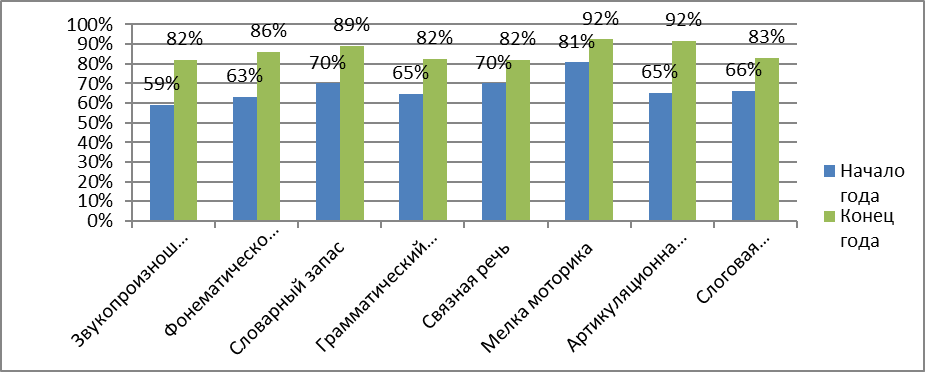  Сравнительный анализ результатов логопедического обследования детей на первичной и вторичной диагностике показал, что в ходе проведения мониторинга была отмечена положительная динамика развития всех обследуемых сторон. Значительнее всего поднялся уровень развития мелкой и артикуляционной моторики более 90,0 %. Положительно прошла коррекционно-развивающая работа по формированию фонематического восприятия и слоговой структуры слова. Связная речь улучшилась с 70,0 % до 82,0 %. Словарный запас детей пополнился на 11,8 %. Работа над грамматическим строем речи дала положительный результат на 19,2 %. Плодотворно прошла работа по коррекции у детей звукопроизношения.  Однако по-прежнему у воспитанников преобладает нарушение фонематического восприятия. 	Анализ результатов показал, что и в начале года преобладал средний уровень развития речи, а в конце года высокий. Это значит, что за 2018 год коррекционно-развивающая работа дала положительную динамику развития. В начале года детей с низким уровнем речевого развития было 3 (11,5 %). В конце года их количество составило 2 (7,7 %). Учитывая то, что категорию детей с низким уровнем развития речи составляют дети с ОВЗ, и из-за неустойчивого характера первичного дефекта динамика может быть волнообразной, результаты работы этого года дали хороший результат. Значительно увеличился высокий уровень развития речи за время учебного года на 46,0 %. Этому способствовала положительная динамика развития у детей со средним уровнем речевого развития, которых к концу учебного года осталось 19,2 %.	                                  В период с 15 по 30 сентября 2018 года проводилась диагностика детей с ограниченными возможностями здоровья. Результаты диагностики, позволили выявить нарушения в речи и написать логопедическое заключение.  После обследования детей проводились индивидуальные беседы с каждым из родителей, уточнялись анамнестические и анкетные данные, объяснялась родителям необходимость их участия в формировании мотивационного отношения ребенка к обучению у учителя-логопеда, в создании благоприятных условий для общего и речевого развития детей.                                                                                                                                                   	Учителем-логопедом совместно с учителем-дефектологом был составлен индивидуальный образовательный маршрут сопровождения каждого ребенка с ОВЗ, целью которого является устранение речевых нарушений посредством специального коррекционно-развивающего обучения.	Логопедическая работа строилась в тесном взаимодействии с воспитателем, учителем-дефектологом, педагогом-психологом, инструктором по физической культуре, музыкальным руководителем и медицинской сестрой. Для вовлечения родителей в образовательный процесс широко применялись такие формы работы, как консультации, родительские встречи, совместные праздники и развлечения.                                                                                                                                                      Занятия посещали дети в количестве - 11 человек, зачисленные на основании результатов заседания внутрисадовского ПМПк.Наиболее эффективными формами работы с детьми являлись:                                    - занятия – путешествия, направленные на познание нового и неизведанного, поиск, освоение информации;                                                                                                         -  занятия – сказки – перевоплощение в сказочных героев;- индивидуальные занятия с применением ИКТ.                                                 	Работа по организации комплексной психолого-педагогической помощи воспитанникам велась педагогами-психологами.	Приоритетное направление психолого-педагогической деятельности в 2018 году: создание условий для успешной адаптации к детскому саду вновь прибывших воспитанников, всестороннее развитие воспитанников в соответствии с возрастными и индивидуальными особенностями, развитие универсальных учебных действий для обеспечения готовности ребенка к обучению в школе.         Для решения профессиональных задач и достижения основных целей психологической деятельности в этом году работа велась по основным направлениям: консультативное, диагностическое, коррекционно-развивающее, просветительское и методическое.	Диагностическая деятельность была представлена как отдельный вид работы (с целью анализа развития познавательных способностей, анализа проблем личностного развития, дальнейшего формирования групп для коррекционно-развивающей деятельности), а также как составляющая индивидуальных консультаций.	Для проведения психологической диагностики имелся достаточный набор диагностических методик.В 2018 году проводились следующие виды диагностической работы:- диагностика детей, поступающих в ДОУ.Цель - прогноз степени адаптации детей к ДОУ, выявление факторов риска дезадаптации, рациональное комплектование групп с учетом уровней нервно-психического развития детей.	Проведена диагностика хода адаптационного процесса (наблюдение, заполнение адаптационных листов). В результате проведенной работы были получены следующие результаты относительно прохождения детьми адаптационного процесса:1) легкая степень адаптации – 27 человек (51%);	2) средняя степень адаптации – 17 человек (30,2%);3) тяжелая степень адаптации – 10 человек (18,8%).- диагностика готовности к обучению в школе (подготовительная группа).Цель - изучение мотивационной готовности к школьному обучению детей старшего дошкольного возраста. - изучение познавательной сферы детей (Н.Н. Павлова, Л.Г. Руденко «Экспресс – диагностика в детском саду») (подготовительная, старшая, средняя и 2-я младшая группы). - изучение эмоционально-волевой сферы детей («Кактус» графическая методика М.А. Панфиловой, Тест тревожности (Р. Тэммл, М. Дорки, В. Амен) (в целом по ДОУ, на основе изучения эмоционально-волевой сферы старших дошкольников). (в целом по ДОУ, на основе изучения эмоционально-волевой сферы старших дошкольников).Коррекционно-развивающая работа велась учителем-дефектологом.Целью деятельности учителя-дефектолога являлось формирование психологического базиса для полноценного развития личности каждого ребенка, обеспечение системы средств и условий для коррекции нарушений в развитии у детей дошкольного возраста с ОВЗ.В начале учебного года проводилась первичная диагностика 10 детей с ОВЗ. По итогам обследования 10 детей с ОВЗ, нуждающиеся в комплексной коррекционно-развивающей работе, были зачислены по рекомендации внутрисадовского ПМПк на занятия с учителем – дефектологом. В середине учебного года еще 1 ребенок с ОВЗ был зачислен (прибыл в ДОУ). 3 ребенка посещают группу комбинированной направленности «Родничок», 2 детей из них имеют статус дети-инвалиды. Остальные 8 детей посещают массовые группы ДОУ.	По итогам промежуточного мониторинга коррекционно-развивающего процесса за первое полугодие можно проследить динамику развития 10 детей с ОВЗ.  Положительная динамика наблюдается у 6 детей. Предполагается хороший уровень усвоения содержания разделов образовательной и коррекционно-развивающей программ, индивидуального маршрута развития.Относительно-положительная – 1 детей. Предполагается удовлетворительный уровень продуктивности и успешности усвоения того или иного раздела образовательной программы воспитания и обучения, коррекционной программы и разделов индивидуального маршрута. Ребенок часто пропускает индивидуальные занятия, но его развитие имеет положительную динамику.Незначительная – 3 ребенка. Предполагается неудовлетворительный уровень результативности усвоения разделов специальной (коррекционной) программы воспитания и обучения и общей образовательной программы, и разделов индивидуального маршрута развития.  Один ребенок с незначительной динамикой развития имеет плохую посещаемость ДОУ, связанную с частыми соматическими и хроническими заболеваниями.Второй ребенок имеет незначительную динамику развития, так как получает коррекционно-развивающую помощь в течении небольшого периода времени (без учета периода адаптации – 3 месяца). Коррекционно-развивающая работа и реализация индивидуального маршрута находится на начальном этапе.  Третий ребенок с незначительной динамикой развития, плохо адаптируется к новым людям, к индивидуальным занятиям.  Не всегда и не сразу идет на контакт. Поэтому коррекционно- развивающая работа не всегда достигает поставленной цели. Так же ребенку необходима консультация невролога и медикаментозная помощь, которую он не получает.	По результатам итогового мониторинга на конец учебного года из 11 детей с ОВЗ: Средний уровень развития у – 8 детей (72%); Ниже среднего – 2 ребенка (18.5 %); Низкий уровень развития – 1 ребенок (9.5%);  Детей с высоким уровнем развития на конец учебного года не выявлено.По итогам диагностики на конец учебного года 10 детей с ОВЗ будут получать коррекционно-развивающую помощь в следующем учебном году. 1 ребенок выбыл из детского сада в связи с поступлением на обучение в школу.Основные формы работы с родителями (законными представителями).Индивидуальные и групповые консультации, беседы, встречи со специалистами. Тематические недели. Совместные досуговые мероприятия детей и родителей. Анкетирование, тестирование. Обмен опытом воспитания. Тренинги, моделирование ситуаций, решение проблемных ситуаций, обмен мнениями, дискуссии. Выставки, конкурсы. В ДОУ функционирует общественная форма самоуправления: Совет родителей МБДОУ.Система работы ДОУ с семьёй 	Для реализации задачи по формированию партнерских отношений с родителями воспитанников МБДОУ были определены и реализованы пути решения, способствующие повышению эффективности взаимодействия детского сада с семьёй: 1. Изучены причины неэффективной работы с детьми через анкетирование, беседы с родителями, воспитателями. 2. Изучены проблемы семьи через анкетирование, тестирование, беседы с родителями, воспитателями. 3. Проведена работа по изучению и распространению положительного семейного опыта. 4. Проведена работа по привлечению родителей к участию в жизни детского сада с использованием нетрадиционных форм работы с родителями. 5. Организована методическая работа по развитию у воспитателей умений общения с родителями через проведение консультаций, семинаров, бесед. 6. Повышается педагогическая культура родителей.7. Составлены социологические паспорта группы и МБДОУ. 	Взаимодействие с родителями воспитанников по реализации образовательной программы осуществляется в утреннее время (7.30-8.30), и в вечернее время (16.30-17.30). Кроме того, родители воспитанников привлекаются к организации праздников, развлечений, выставок, конкурсов детского сада и района: районный выставка-конкурс «Мир моих увлечений»;районный конкурс по изготовлению игрушек «Зимняя сказка – 2018»;районный творческий конкурс «Рождественская открытка – 2018»;районный фотоконкурс «Профессии моей семьи»;районный конкурс семейных творческих работ «Пасхальное рукоделие – 2018»;выставка поделок «Сундучок осени»;фотовыставка «Мамин портрет»;выставка поделок «Зима белоснежная»;выставка поделок «Капель весны чудесной»;выставка поделок к ЧМ по футболу «Да здравствует футбол». 	 Все родители ДОУ активно участвовали в социально значимых акциях: «Семейное дерево»; «В память о погибших в пожаре ТЦ «Зимняя вишня» в             г. Кемерово»; «Зажги синим» - в день распространения информации об аутизме; «Международный день невинных детей – жертв агрессии».Кроме того, родители воспитанников всех возрастных групп стали активными участниками массовых спортивно-оздоровительных мероприятий ДОУ: «Семейный осенний марафон-2018», «Мама, папа, я – спортивная семья», «День защитника Отечества». Участвовали в массовых мероприятиях гражданско-патриотического цикла: «Праздник белых журавлей», «День народного единства», «День матери», «Не забывается такое никогда…».Были активными участниками и организаторами некоторых мероприятий в рамках проектов ДОУ: посещение музея и библиотеки, оформление памятных альбомов и стендов ДОУ. 	Вывод: Родители являются полноправными участниками образовательного процесса. Организована планомерная совместная деятельность всех представителей дошкольного сообщества по совершенствованию образовательной программы ДОУ и экспертизе результатов образования (заседания Советов, родительские собрания, опросы общественного мнения, анкетирование, процедуры согласования и утверждения программ и положений и др.). 5. Условия осуществления образовательного процессаОрганизация ППРС и материальное оснащение.Материально-техническая база соответствует нормативным требованиям и позволяет в полном объеме реализовывать образовательную программу. Ведется планомерная работа по совершенствованию материально-технических условий в детском саду. Материально-техническое оснащение – важная сторона создания комфортных условий пребывания ребёнка в детском саду. 	МБДОУ детский сад №10 «Семицветик» располагается в помещении площадью 6637,1 квадратных метров. Здание детского сада построено по типовому проекту, отвечает санитарно-эпидемиологическим требованиям к устройству, функционированию и организации режима работы дошкольных образовательных учреждений, и требованиям пожарной безопасности.	Территория детского сада по всему периметру ограждена изгородью, имеет наружное освещение. Для каждой группы имеется игровая площадка, на которой расположен теневой навес и установлены малые игровые формы, 3 спортивные площадки, велосипедная дорожка, футбольное поле.	МБДОУ располагает игровыми комнатами со спальнями и приемными, музыкальным и физкультурным залами, кабинетами учителя-логопеда (2), учителя - дефектолога, педагога-психолога (2), заведующего, завхозов, методическим кабинетом, медицинским блоком, пищеблоком, прачечной, гладильной, душевыми и служебными помещениями, бассейном, колясочными, лифтом и др. Все имеющиеся помещения и площади максимально используются в педагогическом процессе.	В группах созданы условия для индивидуальных и коллективных игр, самостоятельной деятельности детей (спортивно-оздоровительной, музыкально-познавательной и исследовательской, проектной и интеллектуальной, театрализованной и художественно-эстетической и др.). Это позволяет детям организовывать разные игры в соответствии со своими интересами и замыслами, а также найти удобное, комфортное и безопасное место в зависимости от своего эмоционального состояния. Среда своевременно изменяется (обновляется) с учетом требований программы, усложняющегося уровня умений детей и их половых различий.	Музыкальный зал оснащён необходимым оборудованием для совместной деятельности с детьми: фортепиано (2), синтезатор «Ямаха», аккордеон, баян, музыкальный центр (2), телевизор, мобильная акустическая система, микрофоны, интерактивная панель, ноутбук, набор детских музыкальных инструментов, музыкальные игрушки, портреты композиторов, дидактические музыкальные игры и др.			В физкультурном зале имеются гимнастические лестницы и скамейки, батуты, детские тренажеры, мячи разных размеров, гимнастические палки, скакалки, дорожки для профилактики плоскостопия, другое нестандартное оборудование.	В бассейне имеется все необходимое оборудование (много нетрадиционного оборудования) для организации безопасного пребывания ребенка в воде и проведения качественных занятий по плаванию. 	Предметно-пространственная среда МБДОУ организуется на принципах комплексирования, свободного зонирования и подвижности в соответствии с рекомендациями В.А. Петровского «Построение развивающей среды в дошкольном учреждении»: «жизненная среда может и должна развивать и воспитывать ребёнка, служить фоном и посредником в личностно-развивающем взаимодействии со взрослыми и с другими детьми». 	Чтобы обеспечить психологическую защищённость, развитие индивидуальности ребёнка, мы учитываем основное условие построения среды — личностно-ориентированную модель. Позиция взрослых при этом исходит из интересов ребёнка и перспектив его развития. Задачи оформления: - реализовать личностно-ориентированную модель воспитания: воспитатель строит общение «глаза в глаза»;  - стимулировать развитие игровой деятельности детей (игрушки, атрибуты, модульная мебель, нестандартная архитектура позволит придумывать новые сюжеты игр); - реализовать потребность в движении (лазанье, прыжки, ловля, ползание); - развивать самостоятельность (вмешательство взрослых сведено до минимума);- организовывать игровое пространство с учетом гендерного воспитания.Предметная среда строится с учётом организации деятельности детей: а) в обучающей деятельности — подбор дидактического материала, который будет соответствовать изучаемой теме; б) для совместной деятельности воспитателя с детьми. Взрослый дополняет, насыщает, изменяет предметную среду материалами для игры, рисования, конструирования и других видов деятельности в соответствии с возникшими у детей интересами; в) для самостоятельной деятельности детей. Создаются условия для развития, творческого самовыражения, осознания себя, кооперации с равными, без взрослых посредников, для свободного упражнения в способах действия и умениях, замысле и реализации собственных задач. Ведётся постоянная работа над модернизацией среды, поиск более совершенных форм: — оборудование кабинетов, групповых комнат современными средствами ТСО; — обогащение уголков для экспериментально-исследовательской деятельности детей; — пополнение кабинетов узких специалистов современным дидактическим многофункциональным материалом. 	В группах оформлены центры (зоны) художественного творчества, конструктивно-строительный, речевой, познавательно-экспериментальный, экологический, нравственно-патриотический, спортивный, игровой, уголки уединения.  Таким образом, в МБДОУ: создана предметно-развивающая среда, способствующая развитию познавательной сферы и сберегающей психофизическое здоровье ребёнка; в группах младшего дошкольного возраста собран дидактический и игровой материал по сенсорному развитию детей; составлены разнообразные и содержательные развивающие игры; помещения групп оформлены художественными творческими работами детей; оборудованы кабинеты учителя-логопеда, педагога-психолога, учителя-дефектолога;в холлах оформлены: уголок природы, ПДД, кинозал, патриотический уголок, изостудия. В рамках реализации регионального компонента оформлена русская изба;создана библиотека детского сада.Все помещения оборудованы в соответствии с их функциональным назначением и соблюдением санитарно-гигиенических требований.Организованная в МБДОУ предметно-развивающая среда инициирует познавательную и творческую активность детей, предоставляет ребенку свободу выбора форм активности, обеспечивает содержание разных форм детской деятельности, безопасна и комфортна, соответствует интересам, потребностям и возможностям каждого ребенка, обеспечивает гармоничное отношение ребенка с окружающим миром.Вывод: В МБДОУ предметно-пространственная среда способствует всестороннему развитию дошкольников.	Информационное обеспечение ДОУ позволяет качественно управлять образовательным процессом. Созданы необходимые условия использования технических средств, которые помогают педагогам активно использовать их на занятиях и в других видах деятельности. В настоящее время в детском саду в состав информационно-технической базы входят: 7 комплектов ПК, 1 ноутбук, принтеры (4), ксероксы (1), видеопроектор (1), экран (1), интерактивная панель (1), мультимедийный стол (1). В ДОУ создан и регулярно пополняется собственный сайт. Имеется постоянный доступ в Интернет.    Вывод: Учебно-методическое обеспечение в МБДОУ в достаточной степени соответствует реализуемым образовательным программам и ФГОС ДО. Информационное обеспечение ДОУ требует пополнения в группах.Обеспечение безопасности и жизнедеятельности ребёнка в здании и прилегающей к ДОУ территорииЗадача охраны жизни и здоровья детей является основой всей деятельности учреждения. Решению этой задачи подчинен весь образовательный процесс.Образовательный процесс регламентирован нормативно-правовыми документами, непосредственно направленными на совершенствование охраны здоровья и развития детей.По охране здоровья и профилактике травматизма детей разработан план работы по улучшению условий труда, здоровья работающих и детей – план организационно-технических мероприятий. Пожарная безопасность.	В целях обеспечения пожарной безопасности, охраны жизни и здоровья воспитанников и работников в МБДОУ детском саду №10 «Семицветик» установлена автоматическая пожарная сигнализация и система оповещения людей о пожаре.	Все помещения детского сада обеспечены первичными средствами пожаротушения (80 порошковых огнетушителей ОП-5) и оборудованы знаками пожарной безопасности. Пожарные краны находятся в рабочем состоянии.	Планы эвакуации людей размещены на первом и втором этажах. Четыре раза в год запланировано проведение практических тренировок по эвакуации детей и сотрудников из здания на случай чрезвычайных ситуаций в места, закрепленные за группами.	Работники проходят обучение по правилам пожарной безопасности, охране труда и технике безопасности в соответствии с требованиями. Проводятся инструктажи с педагогическим и обслуживающим персоналом, а также с воспитанниками. Приказами от 20.03.2018г. №38-од, от 25.04.2018г. №59-од определены меры пожарной безопасности помещений и территории детского сада.Антитеррористическая безопасность.	Приказами от 23.01.2018г. №19-од, от 16.02.2018г. №27-од, от 18.10.2018г. №160-од, от 13.11.2018г. №174-од определены меры по обеспечению антитеррористической безопасности помещений и имущества детского сада, безопасного функционирования МБДОУ, своевременного обнаружения и предотвращения опасных ситуаций, поддержания порядка и реализации мер по защите воспитанников и работников в период их нахождения на территории и в здании МБДОУ.	В целях исключения нахождения на территории и в здании МБДОУ посторонних лиц, предотвращения несанкционированного доступа приказом №58 от 25.08.2015г. введена штатная единица дежурного по режиму, в обязанности которого входит обеспечение следующего порядка пропуска:- в здание и на территорию обеспечен только санкционированный доступ должностных лиц, работников, воспитанников с родителями (законными представителями) и транспортных средств;- право санкционированного доступа имеют должностные лица обслуживающих организаций при предъявлении удостоверения личности;- разрешён пропуск в здание посетителей по устным и письменным заявлениям должностных лиц МБДОУ и других организаций, подаваемых на пост охраны;- проезд технического транспорта, транспорта для уборки территории и вывоза твердых бытовых отходов, завоза материальных средств и продуктов осуществляется согласно графику. Ворота открывают только по факту прибытия автомобиля;- входы и выходы содержатся закрытыми на защёлки, засовы, свободно открывающиеся изнутри (согласно пропускному режиму).	В дневное время за безопасность МБДОУ несет ответственность дежурный по режиму и дежурный администратор, в ночное время – сторожа. 	По всему периметру территории детского сада установлены камеры видеонаблюдения.Медицинское обслуживание	Медицинское обслуживание в МБДОУ организовано в соответствии с договором об оказании медицинских услуг с ЦРБ и направлено на выполнение СанПиН 2.4.1.3049-13 «Санитарно-эпидемиологические требования к устройству, содержанию и организации режима работы дошкольных образовательных организаций», укрепление здоровья воспитанников и профилактику различных заболеваний. Основной задачей медицинского обслуживания в ДОУ является четкая организация работы по наблюдению за состоянием здоровья детей. Важный этап – проведение профилактических мероприятий, направленных на обеспечение правильного физического и нервно-психического развития и снижения заболеваемости детей. Для обеззараживания воздуха имеется бактерицидный облучатель. Кабинеты оборудованы раковинами с локтевым смесителем, с подводкой холодной и горячей воды.         Медицинский работник отслеживает уровень заболеваемости воспитанников, осуществляет контроль санитарного состояния МБДОУ, теплового режима и режима питания, проводит профилактические мероприятия, в том числе по профилактике гриппа и ОРВИ, кишечных инфекций.  В ДОУ организовано 4-разовое питание на основании примерного 10 –дневного меню, составляется меню – требование установленного образца. В меню представлены разнообразные блюда, исключены их повторы. В ежедневный рацион питания включены фрукты и овощи.Один раз в десять дней завхоз по питанию контролирует выполнение среднесуточной нормы выдачи продуктов на одного ребенка и при необходимости проводит коррекцию питания в следующей декаде. Подсчет основных пищевых ингредиентов по итогам накопительной ведомости проводится один раз в месяц, подсчитывается калорийность (количество белков, жиров, углеводов). Вывод: В МБДОУ созданы все условия для обеспечения безопасности и жизнедеятельности воспитанников в здании и прилегающей к ДОУ территории.6. Результаты деятельности ДОУАнализ состояния здоровья детей	Одной из приоритетных задач работы ДОУ является сохранение и укрепление здоровья воспитанников. 	Для эффективного решения поставленных задач педагоги используют в своей деятельности различные средства физического воспитания в комплексе: рациональный режим, питание, закаливание, движение (утренние гимнастики, физические упражнения, спортивные занятия, развлечения), что способствует укреплению здоровья воспитанников и снижению уровня заболеваемости детей.  	Анализ групп здоровья детей показал, что с I группой здоровья 158 детей (55%), со II группой- 114 детей (39%), с III группой – 17 детей (6%), с IV группой – 1 ребенок (0% от общего числа воспитанников). 	Анализ групп здоровья показал, что по сравнению с данными прошлого года уровень детей с I и II группами здоровья заметно увеличился, нет детей с V группой здоровья, что можно отнести к положительной динамике формирования у воспитанников навыков здорового образа жизни.	Ежемесячно медсестрой совместно с воспитателями групп проводится анализ заболеваемости воспитанников по группам и в целом по детскому саду. Это помогает отслеживать общее соматическое состояние каждого воспитанника и спроектировать индивидуальный маршрут ребенка, содействующий сохранению и укреплению здоровья. Сравнительный анализ заболеваемости в 2018 году (21,4 дней пропущено в среднем одним ребенком по болезни) по сравнению с 2017 годом (18,9 дней пропущено одним ребенком по болезни) показал рост уровня заболеваемости.  Наибольшее количество пропущенных дней по болезни отмечается в феврале, что характерно для холодного периода времени.  Кроме того, в течение всего учебного года продолжался прием воспитанников во все возрастные группы, что увеличило адаптационный период. К концу года списочный состав детей стабилизировался, что благотворно повлияло на снижение заболеваемости воспитанников. Но все же он остается достаточно высоким. Все это ставит необходимость совершенствовать систему профилактических мероприятий, активизировать работу с семьей по пропаганде здорового образа жизни.  	В целях реализации задач по оздоровлению дошкольников в 2018 году проводилась профилактическая работа: Витаминизация 3-го блюда круглогодично.Закаливающие процедуры. Информационно-просветительская работа с родителями. Организация дополнительных занятий физкультурно-оздоровительной направленности.	Регулярно проводится кварцевание групповых помещений, витаминотерапия. В МБДОУ проводится анализ состояния здоровья детей, ежегодно проводится углубленный медосмотр воспитанников ДОУ. Вывод: В МБДОУ созданы условия для сохранения и укрепления здоровья воспитанников. Необходимо совершенствовать систему здоровьесберегающей и здоровьеформирующей деятельности учреждения с учетом индивидуальных особенностей дошкольников.Достижения учреждения в 2018 году                                                                     В 2018 учебном году наше учреждение приняло участие в:   Достижения учреждения в лице педагогов	Педагоги активно участвовали в конкурсах педагогического мастерства на международном, федеральном, региональном и муниципальном уровнях.Достижения учреждения в конкурсах в лице воспитанников	 В течение 2018 года с целью выявления творческих способностей воспитанников было организовано участие в конкурсах различного уровня. 	Воспитанники МБДОУ принимали активное участие в мероприятиях и конкурсах поселка, области, а также интернет-конкурсах:Кроме того, воспитанники участвуют в выставках детского творчества детского сада: выставка поделок «Сундучок осени»;фотовыставка «Мамин портрет»;выставка поделок «Зима белоснежная»;выставка поделок «Капель весны чудесной»;выставка поделок к ЧМ по футболу «Да здравствует футбол».            В целях реализации годовых задач по социально-коммуникативному, познавательному, физическому и художественно-эстетическому развитию в течение года в детском саду были реализованы проекты: - «Почему растут комнатные растения»;- «Поможем птицам»;- мини-проект «На страже Родины»;- мини-проект «Сюрприз для мамы»;- проект «Всемирный день информирования о проблеме аутизма».	В рамках проекта «Почему растут комнатные растения», направленного на формирование познавательно-исследовательской активности воспитанников и развитие экологической культуры, были проведены:- анкетирование родителей по данному вопросу; - беседы с воспитанниками всех возрастов на тему ухода за комнатными растениями;- опыты с растениями;- высадка комнатных растений в горшки, обновление уголков природы групповых;- выставка детских рисунков.	Итогами проекта стало пополнение материалов познавательно-исследовательской деятельности в группах младшего и среднего возрастов; закрепление знаний по уходу за комнатными растениями у воспитанников старших и подготовительных групп; повышение уровня экологической культуры семьи.	В рамках экологического проекта «Поможем птицам», направленного на развитие чувства ответственности за «братьев наших меньших», была организована выставка кормушек для птиц, в которой приняли участие все возрастные группы детского сада. По итогам проекта на всех прогулочных площадках появились кормушки для птиц.	В рамках мини-проекта «На страже Родины» уже традиционно была организована продуктивная деятельность воспитанников по созданию подарков и поздравительных открыток для пап и дедушек. Кроме того, в каждой возрастной группе прошли праздничные мероприятия с участием родителей. В ходе проекта дети знакомились с историей праздника, традициями его празднования.	В рамках мини-проекта «Сюрприз для мамы», все воспитанники детского сада подготовили презенты для своих мам, бабушек и сестер. Кроме того, была организована фотовыставка в групповых помещениях детского сада «Мамин портрет», во всех группах прошли праздничные мероприятия с участием родителей, на которых воспитанники поздравили своих близких женщин с Международным женским днем.	В этом учебном году впервые был проведен проект «Всемирный день информирования о проблеме аутизма», направленный на информирование населения о проблеме аутизма. В рамках проведенного проекта:-  был организован семинар для педагогов: «Аутизм – не приговор»;- учителем-дефектологом подготовлены консультации для родителей по вопросу аутизма;- педагогами-психологами подготовлены методические рекомендации для воспитателей по работе с детьми с признаками аутизма;- 2 апреля проведена акция в старших группах ДОУ «Зажги синим».	В 2017-2018 учебном году проводилась диагностика уровня усвоения образовательных областей программы ДОУ. Результаты мониторинга необходимы для дальнейшей работы по реализации программы, т.к. позволяют увидеть недочеты в организации образовательного процесса.	     В 2018 году проводилась диагностика уровня усвоения образовательных областей программы МБДОУ. Результаты мониторинга необходимы для дальнейшей работы по реализации программы, т.к. позволяют увидеть недочеты в организации образовательного процесса.	По итогам мониторинга в 2018 году во всех возрастных группах отмечается достаточный уровень освоения образовательных областей программы.Вывод: Мониторинг освоения образовательных областей в целом по детскому саду показал, что работа по социально-коммуникативному, физическому и познавательному развитию велась в течение года на высоком уровне, что отразилось в положительной динамике освоения этих областей на конец 2018 года. 	В 2018 году в детском саду функционировала разновозрастная группа комбинированной направленности. В списочный состав группы включены 3 ребенка с ОВЗ, два из которых имеют статус ребенка-инвалида. В связи с тем, что группа полностью была укомплектована только к январю 2018г. диагностика проводилась только на конец 2018 года, поэтому данные не включены в общую сводную таблицу по саду.	В 2017-2018 учебном году проведен мониторинг интегративных качеств воспитанников ДОУ. Цель мониторинга: изучить процесс достижения детьми планируемых итоговых результатов освоения основной общеобразовательной программы дошкольного образования на основе выявления динамики формирования у воспитанников интегративных качеств, которые они должны приобрести в результате ее освоения к 7 годам.Мониторинг проводился на основе наблюдений, бесед.Обследовано 290 воспитанников. Результаты мониторинга детского развитияСформирован: 255ч.- 87,9%;В стадии становления: 34ч. – 11,7%;Не сформирован: 1ч. - 0,3% 	По результатам анализа качеств детского развития на конец 2018 года, можно определить рейтинговый порядок развития интегративных качеств у детей: наиболее развиты у воспитанников такие интегративные качества, как «Физически развитый» - 91%, «Способный решать интеллектуальные и личностные задачи (проблемы) адекватные возрасту» - 90%, «Овладевший умениями и навыками» - 90%. 	Несколько ниже показатели развития интегративного качества «Овладевший предпосылками учебной деятельности» - 89%, «Любознательный, активный» - 88,3%, «Имеющий первичные представления о себе, семье, обществе, государстве, мире и природе» - 88,1%, «Способный управлять своим поведением и планировать действия» - 88%, «Эмоционально отзывчивый» - 86,2%, «Овладевший средствами общения и способами взаимодействия со взрослыми и сверстниками» - 85,5%.  	Вывод: результаты мониторинга по развитию интегративных качеств у дошкольников за 2018 год находятся на достаточном уровне, все интегративные качества либо сформированы, либо находятся в стадии становления, что говорит о высоком уровне организации образовательного процесса в ДОУ. Единственный ребенок, чьи показатели развития находятся в стадии «не сформирован», является ребенком с ОВЗ и посещает детский сад только с января 2018 года.Работа с семьями воспитанниковСотрудники ДОУ признают семью как жизненно необходимую среду дошкольника, определяющую путь развития его личности.Задача коллектива - установить партнерские отношения, объединить усилия для развития, создать атмосферу общности интересов, активизировать и обогащать воспитательные умения родителей.             83 % детей МБДОУ детского сада №10 «Семицветик» воспитываются в полной семье, что благотворно влияет на психическое, физическое, эмоциональное развитие каждого ребенка.            Хорошим показателем благоприятной атмосферы в семьях воспитанников является и то, что 98 % семей являются социально здоровыми по социально-правовой устойчивости. Социально неблагополучных семей, стоящих на учете в КДН нет. 2% семей условно относятся к семьям группы риска, с ними проводится профилактическая работа.	Родители являются полноправными участниками образовательного процесса. Организована планомерная совместная деятельность всех представителей дошкольного сообщества по совершенствованию образовательной программы ДОУ и экспертизе результатов образования (заседания Советов, родительские собрания, опросы общественного мнения, анкетирование, процедуры согласования и утверждения программ и положений и др.).    Взаимодействие с семьей в дошкольном учреждении предусматривает решение следующих задач:просвещение родителей по разным направлениям воспитания; совместная деятельность родителей и детей; индивидуальная работа с различными категориями семей.Взаимодействие с родителями воспитанников по реализации образовательной программы осуществляется в утреннее время (7.30-8.30), и в вечернее время (16.30-17.30). Кроме того, родители воспитанников привлекаются к организации праздников, развлечений, выставок, конкурсов детского сада и района. 	В 2018 году было проведено анкетирование по удовлетворенности родителей качеством оказываемых услуг. Результаты анкетирования показали, что:100% опрошенных родителей удовлетворены компетентностью работников МБДОУ.98% родителей удовлетворены качеством предоставляемых образовательных услуг и материально-техническим обеспечением детского сада.98% родителей считают комфортными условия предоставления услуг и доступность их получения. 	В 2018 году педагоги детского сада систематически освещали образовательную деятельность в районных газетах «Родник» и «Деловой Миус». Кроме того, на сайте МБДОУ создана новостная лента, в которой отражены наиболее значимые мероприятия, проводимые в детском саду.	Тем не менее, зачастую срабатывает стереотип мышления родителей о приоритетности ответственности дошкольного учреждения в образовании и воспитании детей. Проблема активного вовлечения родителей в организацию системы по установлению единства требований дома и детского сада по отношению к ребёнку остается актуальной.7. Кадровый потенциалСостав педагогического персонала Образовательную деятельность с детьми ведут 33 педагога, в том числе:- 1 старший воспитатель;- 23 воспитателя;- 2 музыкальных руководителя;- 3 инструктора по физической культуре (1 из них по плаванию);- 1 педагог-психолог;- 2 учителя-логопеда;- 1 учитель-дефектолог.Все педагоги имеют профессиональное образование и проходят курсовую переподготовку.Возрастной состав:9 человек (27,3%) педагогов МБДОУ в возрасте до 30 лет;11 человек (33,3%) педагогов в возрасте до 40 лет;8 человек (24,2%) педагогов в возрасте до 50 лет;5 человек (15,1%) педагогов старше 55 лет.Образование:		На конец 2018 года педагогическое образование имеют 100% педагогов.  Процент педагогов с высшим образованием составляет 91% (30 чел.); со средним профессиональным – 9% (3 чел.). Из 33 педагогов 16 (48%) имеют квалификационные категории: 2 чел. (6%) – высшую КК, 14 чел. (42%) – первую КК.          4 педагогов не имеют квалификационной категории и не аттестованы на соответствие занимаемой должности в связи с тем, что работают в МБДОУ менее двух лет. 2 педагога вышли из декретного отпуска.     В МБДОУ создавались условия для повышения профессиональной подготовки педагогов. На конец 2018 года все педагоги (100%) МБДОУ за последние 3 года прошли курсы повышения квалификации.Прошли курсы повышения квалификации в 2018г.:Курсы повышения квалификации в ГБОУ ДПО РО «Ростовский институт повышения квалификации и профессиональной переподготовки работников образования» по теме: «Реализация содержания дошкольного образования в условиях реализации ФГОС ДО» - 4 чел.Курсы повышения квалификации в ГБУ ДПО РО «РИПК и ППРО» по теме: «Основы содержания и организации коррекционно-образовательной деятельности учителя – логопеда с учётом требований ФГОС ДО» - 1 чел. 	Курсы повышения квалификации в Автономной некоммерческой организации дополнительного профессионального образования «Институт повышения квалификации и переподготовки Южного региона» по теме: «Организация и содержание логопедической работы с детьми дошкольного и младшего школьного возраста в условиях реализации ФГОС» - 1 чел.Курсы повышения квалификации в Всероссийском научно-образовательном центре «Современные образовательные технологии» по теме: «Музыкальный руководитель ДОО. Планирование и реализация музыкального образования дошкольников с учетом требований ФГОС» - 2 чел.Курсы повышения квалификации в АНО «Санкт-Петербургский центр дополнительного профессионального образования» по теме: «Педагогические основы деятельности воспитателя в условиях ФГОС ДО» - 3 чел. Прошли обучение в ЧОУ ДПО «Таганрогский учебный центр охраны труда» по теме: «Обучение методам и приемам оказания первой медицинской помощи» - 32 чел.Посетили семинары:            Семинар к.п.н. Лукьяненко В.Н. по теме: «Предшкола нового поколения. Образ природы в изо» - 3 чел.Семинар АО «Издательство «Просвещение» по теме: «Учебно-методические комплекты издательства «Просвещение» для реализации требований ФГОС НОО ОВЗ и ФГОС образования обучающихся с умственной отсталостью (интеллектуальными нарушениями)» - 2 чел.             Авторский педагогический центр профессора Ефименко Н.Н. – 2 чел.Участвовали в конференциях:V Международная научно-практическая конференция «Преемственность между дошкольным и начальным общим образованием в условиях реализации федерального государственного образовательного стандарта» - 2 чел.I Региональная конференция «Проблемы и перспективы организации комплексного сопровождения детей с расстройствами аутистического спектра в Ростовской области» - 1 чел.	В 2018 году в нашем детском саду было организовано и проведено три районных методических объединения:1. 24 января 2018г. организовано и проведено РМО воспитателей раннего возраста по теме «Использование игровых технологий в формировании познавательных интересов у детей раннего возраста». Свой опыт презентовала воспитатель 1-й младшей группы Жданова Ирина Васильевна.2. 08 февраля 2018г. было проведено РМО инструкторов по физической культуре ДОУ района, на котором инструктор по физической культуре Павленко Л.В. показала занятие с применением ИКТ по теме: «Путешествие по водным просторам».3. 16 февраля 2018г. Было проведено РМО педагогов-психологов по теме: «Коррекционные технологии как средство повышения уровня развития познавательных процессов детей в дошкольном возрасте». Поделилась опытом проведения подгруппового занятия педагог-психолог Чубарь А.С.	Все педагоги показали высокий уровень организации непосредственно образовательной деятельности на занятиях.  Был проведен на базе нашего ДОУ районный семинар:1. В период с 26.03. по 30.03.2018г., с целью внедрения инновационных методик в рамках работы областной инновационной площадки «Инновационная деятельность по оздоровлению дошкольников в системе физкультурно-оздоровительной работы», был организован авторский семинар д.п.н., доцента Н.Н. Ефименко по теме: «Театр физического воспитания и оздоровления дошкольников в норме и с ограниченными возможностями здоровья в русле реализации ФГОС ДО».	В течение 2018 года проведены одиннадцать открытых НООД. Их проведение показало, что воспитатели владеют методикой, обладают профессиональной компетентностью. Занятия были подготовлены и проведены грамотно, с использованием множества методов и приемов для активизации детей. Демонстрационный и раздаточный материал подбирался красочный, с учетом возрастных особенностей детей. Педагоги показали себя творческими людьми, способными увлечь детей за собой, вызвать у детей положительный эмоциональный настрой, развить уверенность в своих возможностях.	Все педагоги ДОУ принимали активное участие в работе по реализации поставленных задач. Изучали новинки педагогической литературы, готовили теоретические доклады, соответствующие их темам самообразования, обменивались опытом по практическим вопросам, апробировали и внедряли инновационные технологии.	Для качественной организации работы по повышению уровня знаний педагогов в 2018 году на базе ДОУ функционировало четыре методических объединения: МО воспитателей групп младшего и среднего дошкольного возраста, МО воспитателей групп старшего дошкольного возраста; МО коррекционного цикла; МО музыкально-физкультурного цикла. Работа методических объединений велась с учетом основных целей и задач образовательного процесса в ДОУ и в соответствии с планом работы на год, разработанным для каждого методического объединения. Работа с кадрами в 2018 году была направлена на повышение профессионализма, творческого потенциала, педагогической культуры педагогов, оказание методической помощи педагогам. Особое внимание было уделено вопросу внедрения профстандарта «Педагог».Вывод: МБДОУ укомплектовано кадрами на 92%. Педагоги детского сада постоянно повышают свой профессиональный уровень, посещают методические объединения, знакомятся с опытом работы своих коллег и других дошкольных учреждений, приобретают и изучают новинки периодической и методической литературы. Все это в комплексе дает хороший результат в организации педагогической деятельности и улучшении качества образования и воспитания дошкольников.Функционирование внутренней системы оценки качества образования      С целью обеспечения полноты реализации образовательной программы в МБДОУ осуществляется контрольная деятельность: контроль содержания различных аспектов деятельности детского сада: организационно-педагогической, образовательной, финансово-хозяйственной и др.; контроль образовательного процесса. Контроль за реализацией образовательной программы проводится с целью выявления эффективности процесса по ее реализации, обнаружения проблем, определения причин их появления, проведения корректирующих воздействий, направленных на приведение промежуточных результатов в соответствие с намеченными целями. В годовом плане детского сада предусматривается периодичность проведения контроля и мероприятий по его осуществлению. Вопросы по итогам контрольной деятельности рассматриваются на заседаниях педагогического совета. В течение учебного года, в зависимости от поставленных целей и задач, проводятся различные формы контроля. Сбор информации для анализа включает: социометрические исследования, наблюдения, проведение мониторинга, изучение продуктов детской деятельности, анкетирование педагогов, изучение документации образовательной работы, диагностических карт профессиональной компетентности педагогов, открытых просмотров, недель профессионального мастерства, собеседования с педагогами и родителями (законными представителями), анкетирование, анализ содержания информации в родительских уголках.       Таким образом, в МБДОУ определена система оценки качества образования и осуществляется планомерно в соответствии с годовым планом работы и локальными нормативными актами. Общие выводы по итогам самообследования     Результаты деятельности МБДОУ детского сада №10 «Семицветик» за 2018 год показали, что основные годовые задачи выполнены. Существенным достижением в деятельности педагогического коллектива стало значительное повышение методической активности педагогов. Результаты диагностики воспитанников свидетельствуют о стабильной положительной динамике в усвоении основной образовательной программы. Количество детей – участников различных выставок, конкурсов, концертов, остается стабильно высоким. В МБДОУ сложился перспективный, творческий коллектив педагогов, имеющих потенциал к профессиональному развитию. С каждым годом повышается заинтересованность родителей эффективной образовательной деятельностью в дошкольном учреждении. Улучшилась материальная база учреждения, пополнилась развивающая предметно-пространственная среда ДОУ.Направление деятельностиНазвание секции, студииПрограмма (на каком уровне утверждена)ВозрастдетейКол- водетейРечевое развитие«Читарики»Рабочая программа по речевому развитию «Читарики» (принята на педагогическом совете пр. №1 от 30.08.2018г.; утверждена пр.№131-од от 31.08.2018г.)5-7 лет12 Художественно-эстетическое развитие«Веселые нотки»Рабочая программа «Веселые нотки» (принята на педагогическом совете пр. №1 от 30.08.2018г.; утверждена пр.№131-од от 31.08.2018г.)4-7 лет47Художественно-эстетическое развитие«Радуга красок»Рабочая программа художественно-эстетической направленности «Радуга красок» (принята на педагогическом совете пр. №1 от 30.08.2018г.; утверждена пр.№131-од от 31.08.2018г.)4-7 лет30Художественно-эстетическое развитие«Умелые ручки»Рабочая программа художественно-эстетической направленности «Умелые ручки» (принята на педагогическом совете пр. №1 от 30.08.2018г.; утверждена пр.№131-од от 31.08.2018г.)3-5 лет32Физическое развитие«Стрекоза»Рабочая программа по физическому воспитанию «Стрекоза» (принята на педагогическом совете пр. №1 от 30.08.2018г.; утверждена пр.№131-од от 31.08.2018г.)5-7 лет20Физическое развитие«Крепыш»Рабочая программа по физическому развитию «Крепыш» (принята на педагогическом совете пр. №1 от 30.08.2018г.; утверждена пр.№131-од от 31.08.2018г.)3-5 лет20Всего обследованоВысокийВысокийСреднийСреднийНизкийНизкийВсего обследованоКол-во%Кол-во%Кол-во%2-я младшая группа2-я младшая группа2-я младшая группа2-я младшая группа2-я младшая группа2-я младшая группа2-я младшая группа311961,3%929%39,7%Средние группыСредние группыСредние группыСредние группыСредние группыСредние группыСредние группы431023,3%3172,1%24,6%Старшие группыСтаршие группыСтаршие группыСтаршие группыСтаршие группыСтаршие группыСтаршие группы891112,4%7281%66,6%Подготовительные группыПодготовительные группыПодготовительные группыПодготовительные группыПодготовительные группыПодготовительные группыПодготовительные группы36719,4%2877,8%12,8%№Название мероприятийДиплом I степени за победу в фестивале «Музыкальная экодорожка». Диплом III степени за победу в фестивале «Музыкальная экодорожка».Благодарственное письмо ООА Матвеево-Курганского района за участие в VII районном экологическом фестивале «Экология. Творчество. Дети».Благодарственное письмо МБУДО «Центр детского технического творчества» за активное участие в конкурсах и мероприятиях района.Благодарственное письмо ООА Матвеево-Курганского района за активное участие в районных и областных конкурсах, за развитие конкурсного движения в муниципальной системе дошкольного образования.Дипломы I и II место в районном спортивно-оздоровительном мероприятии «Да здравствует футбол!».Благодарственное письмо ООО «Планета знаний» за проведение и активное участие в международных конкурсах проекта interkon.onlineГрамота победителя районного спортивно-оздоровительного мероприятия «Гол! Все на футбол!».Грамота за участие в выставке-конкурсе «Осенний вернисаж 2018».Грамота за I место в муниципальном конкурсе ДОУ «Презентация системы работы по ПДДТТ».Грамота за III место в областном конкурсе базовых детских садов по безопасности дорожного движения «Презентация системы работы по предупреждению детского дорожно-транспортного травматизма».Грамота за активное участие в районном смотре-конкурсе агитбригад «Светофор собирает друзей»№Название мероприятийУчастникиРезультатIII Всероссийский педагогический конкурс «Профессиональный рост».Лобода Ю.Г.Диплом победителя (I место)Всероссийский ежемесячный конкурс «Лучшая авторская дидактическая игра».Чубарь А.С.Диплом победителя (II место)Всероссийский ежемесячный конкурс «Лучший конспект».Чубарь А.С.Диплом участникаВсероссийский конкурс «Методист 2017».Лобода Ю.Г.Диплом 1 степениВсероссийский конкурс «Моё призвание – дошкольное образование».Чубарь А.С.Диплом II местоВсероссийский конкурс «Разработка и содержание основной образовательной программы с учетом требований ФГОС».Кузнецова В.С.Диплом I местоВсероссийский конкурс «Умната».Чубарь А.С.Диплом победителя (I место)Всероссийский конкурс на лучший доклад: «Экосистема дошкольного образования». Котова О.М., Серпокрылова Т.В., Чернявская К.В.Сертификат участникаВсероссийский открытый конкурс поделок «Весна! Цветы!».Власенко О.Н.Диплом 1 местоВсероссийский творческий конкурс «Моё рукоделие».Никитенко О.Н.Диплом победителя (I место)Всероссийский конкурс «Энциклопедия знаний педагога ДОО».Кузнецова В.С.Диплом III местоОбластной конкурс «Учитель года Дона» 2018. Волкова Е.В.Диплом победителя отборочного тураРайонный конкурс «В стиле ЭКО».Жданова И.В.Грамота за I местоРайонный конкурс «Мир моих увлечений».Никитенко О.Н.Диплом победителя (I место)Районный конкурс фотографий «Красота Божьего мира – 2017».Дядиченко А.А.Грамота за I местоРайонный творческий конкурс «Модные штучки».Серпокрылова Т.В.Грамота победителяРайонный творческий конкурс «Пасхальная открытка».Кузнецова В.С.Диплом победителя (I место)Были награждены за высокий уровень профессионализма, достойный вклад в развитие дошкольного образования:Были награждены за высокий уровень профессионализма, достойный вклад в развитие дошкольного образования:Были награждены за высокий уровень профессионализма, достойный вклад в развитие дошкольного образования:Были награждены за высокий уровень профессионализма, достойный вклад в развитие дошкольного образования:Серпокрылова Т.В.;Волкова Е.В.Почетная грамота отдела образования Администрации Матвеево-Курганского районаПочетная грамота отдела образования Администрации Матвеево-Курганского районаЖданова Е.В.Приветственный адрес Главы Матвеево-Курганского районаПриветственный адрес Главы Матвеево-Курганского районаБазаева С.А.Благодарственное письмо Министерства общего и профессионального образования РОБлагодарственное письмо Министерства общего и профессионального образования РО№Название конкурсных мероприятийКто участвовалКол-во участниковРезультатРайонный конкурс «Мусор смело пустим в дело».дети 4-6 лет 17 чел.Дипломы победителейIV Всероссийская Дистанционная Олимпиада для дошкольников «Осенний марафон знаний».дети 5-6 лет16 чел.Дипломы победителей Всероссийский открытый конкурс поделок «Осенние дары».Дети 3-7 лет62 чел.Дипломы победителейВсероссийский открытый конкурс поделок «Бумажная фантазия».Дети 5-6 лет10 чел.Дипломы победителейВсероссийский творческий конкурс «Путешествие в страну дорожных знаков»Дети5-7 лет9 чел.Дипломы победителейРайонный конкурс рисунков «Моя любимая мамочка».Дети 4-7 лет32 чел.Дипломы победителейРайонный конкурс детских рисунков «Мой район будущего».Дети 4-6 лет20 чел.Дипломы победителейВсероссийская Олимпиада для детей дошкольного возрастаДети 5-7 лет100 чел.Дипломы победителейВсероссийский творческий конкурс «Письмо Деду Морозу».Дети 5-7 лет78 чел.Грамоты победителейВсероссийский открытый конкурс детских рисунков «В лесу родилась ёлочка».Дети 5-6 лет8 чел.Дипломы победителейРайонный конкурс декоративно-прикладного творчества «Мир моих увлечений – 2018».Дети 2-7 лет11 чел.Дипломы победителейРайонный творческий конкурс «Зимняя сказка 2019».Дети 5-7 лет8 чел.Дипломы победителей 1 и 3 местаРайонный творческий конкурс «Музыка нас связала».Дети 3-7 лет5 чел.Грамота победителяВсероссийский творческий конкурс «Мама…Слов дороже нет на свете!»Дети 2-7лет16 чел.Дипломы победителейВсероссийская олимпиада дошкольников «Страна талантов».Дети 3-7 лет72 чел.Дипломы победителей I, II, III степениМеждународный творческий конкурс «Мой любимый зверь!».Дети 2-4 лет8 чел.Дипломы I степениМеждународный творческий конкурс «Пасхальное чудо».Дети 2-5 лет7 чел.Дипломы I степениРайонный творческий конкурс «Пасхальная открытка».Дети 4-7 лет36 чел.Грамоты победителейРайонный конкурс макетов военной техники «Виват, Россия – 2018».Дети 5-7 лет10 чел.Грамоты победителейВсероссийский открытый конкурс фотографий «Самый лучший день».Дети 2-4 лет8 чел.Дипломы победителейСотрудники ДОУИмеют высшую ККИмеют первую ККСоответствуют занимаемой должностиНе имеют ККСтарший воспитатель1Воспитатель11084Музыкальный руководитель2Инструктор по физической культуре111Учитель-логопед11Учитель-дефектолог1Педагог-психолог1Информация  о показателях деятельности
дошкольной образовательной организации,
подлежащей самообследованиюИнформация  о показателях деятельности
дошкольной образовательной организации,
подлежащей самообследованиюИнформация  о показателях деятельности
дошкольной образовательной организации,
подлежащей самообследованиюПолное наименование образовательной организации (согласно Уставу)Муниципальное бюджетное дошкольное образовательное учреждение детский сад №10 "Семицветик"Образовательная организация имеет филиалы и/или структурные подразделениянетНаименование структурных подразделенийнетРеквизиты лицензии (орган, выдававший лицензию; номер лицензии, серия, номер бланка; начало периода действия; окончание периода действия)Региональная служба по надзору и контролю в сфере образования Ростовской области №4199, серия 61ЛО1 №0001813, 20.01.2015г., бессрочно.Реализуемые образовательные программы в соответствии с лицензией (перечислить)дошкольное образование№ п/пПоказателиЕдиница измерения1Образовательная деятельность1.1Общая численность воспитанников, осваивающих образовательную программу дошкольного образования, в том числе:2901.1.1В режиме полного дня (8 - 12 часов)2901.1.2В режиме кратковременного пребывания (3 - 5 часов)1.1.3В семейной дошкольной группе1.1.4В форме семейного образования с психолого-педагогическим сопровождением на базе дошкольной образовательной организации1.2Общая численность воспитанников в возрасте до 3 лет331.3Общая численность воспитанников в возрасте от 3 до 8 лет2571.4Численность/удельный вес численности воспитанников в общей численности воспитанников, получающих услуги присмотра и ухода:290 человек/100%1.4.1В режиме полного дня (8 - 12 часов)290 человек /100%1.4.2В режиме продленного дня (12 - 14 часов)1.4.3В режиме круглосуточного пребывания1.5Численность/удельный вес численности воспитанников с ограниченными возможностями здоровья в общей численности воспитанников, получающих услуги:11/3,8%1.5.1По коррекции недостатков в физическом и (или) психическом развитии11/3,8%1.5.2По освоению образовательной программы дошкольного образования11/3,8%1.5.3По присмотру и уходу11/3,8%1.6Средний показатель пропущенных дней при посещении дошкольной образовательной организации по болезни на одного воспитанника21,4 дней1.7Общая численность педагогических работников, в том числе:331.7.1Численность/удельный вес численности педагогических работников, имеющих высшее образование30/91%1.7.2Численность/удельный вес численности педагогических работников, имеющих высшее образование педагогической направленности (профиля)30/91%1.7.3Численность/удельный вес численности педагогических работников, имеющих среднее профессиональное образование3/9%1.7.4Численность/удельный вес численности педагогических работников, имеющих среднее профессиональное образование педагогической направленности (профиля)3/9%1.8Численность/удельный вес численности педагогических работников, которым по результатам аттестации присвоена квалификационная категория, в общей численности педагогических работников, в том числе:16/48%1.8.1Высшая2/6%1.8.2Первая14/42%1.9Численность/удельный вес численности педагогических работников в общей численности педагогических работников, педагогический стаж работы которых составляет:20/60%1.9.1До 5 лет18/54%1.9.2Свыше 30 лет2/6%1.10Численность/удельный вес численности педагогических работников в общей численности педагогических работников в возрасте до 30 лет9/27%1.11Численность/удельный вес численности педагогических работников в общей численности педагогических работников в возрасте от 55 лет3/9%1.12Численность/удельный вес численности педагогических и административно-хозяйственных работников, прошедших за последние 5 лет повышение квалификации/профессиональную переподготовку по профилю педагогической деятельности или иной осуществляемой в образовательной организации деятельности, в общей численности педагогических и административно-хозяйственных работников38/100%1.13Численность/удельный вес численности педагогических и административно-хозяйственных работников, прошедших повышение квалификации по применению в образовательном процессе федеральных государственных образовательных стандартов в общей численности педагогических и административно-хозяйственных работников35/92%1.14Соотношение "педагогический работник/воспитанник" в дошкольной образовательной организации33/2901.15Наличие в образовательной организации следующих педагогических работников:1.15.1Музыкального руководителяда1.15.2Инструктора по физической культуреда1.15.3Учителя-логопедада1.15.4Логопеда1.15.5Учителя-дефектологада1.15.6Педагога-психологада2.Инфраструктура2.1Общая площадь помещений, в которых осуществляется образовательная деятельность, в расчете на одного воспитанника5,4кв. м2.2Площадь помещений для организации дополнительных видов деятельности воспитанников128,6кв. м2.3Наличие физкультурного залада2.4Наличие музыкального залада2.5Наличие прогулочных площадок, обеспечивающих физическую активность и разнообразную игровую деятельность воспитанников на прогулкеда